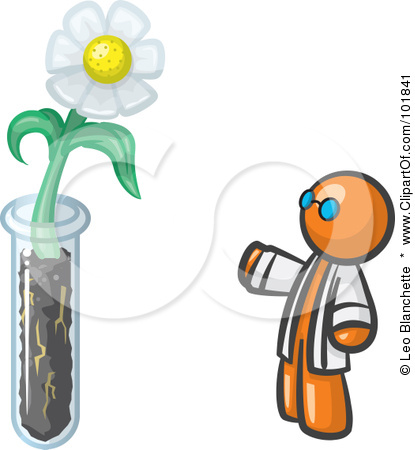 ** صنفي التفاعلات التالية:2 HClO→ H2O+ Cl2OP4+ 5 O2 → P4O10Ca+ 2 HCl→ CaCl2+ H24)	3 Mg +  Fe2O3  2 Fe + 3 MgO5)	C2H4 + 3 O2  2 CO2 + 2 H26)	2 PbSO4  2 PbSO3 +  O2  ** صنفي التفاعلات التالية:2 HClO→ H2O+ Cl2OP4+ 5 O2 → P4O10Ca+ 2 HCl→ CaCl2+ H24)	3 Mg +  Fe2O3  2 Fe + 3 MgO5)	C2H4 + 3 O2  2 CO2 + 2 H26)	2 PbSO4  2 PbSO3 +  O2  